Авторская разработка пошива летнего комплекта, состоящего из юбки и блузки, с элементами крейзи-пэчворк.Последовательная технология изготовления юбки с элементами крейзи-пэчворкПоследовательная технология изготовления блузки с элементом крейзи-пэчворкВ итоге получилось 2 оригинальных изделия, которые можно использовать как комплект, а также сочетать с другой одеждой.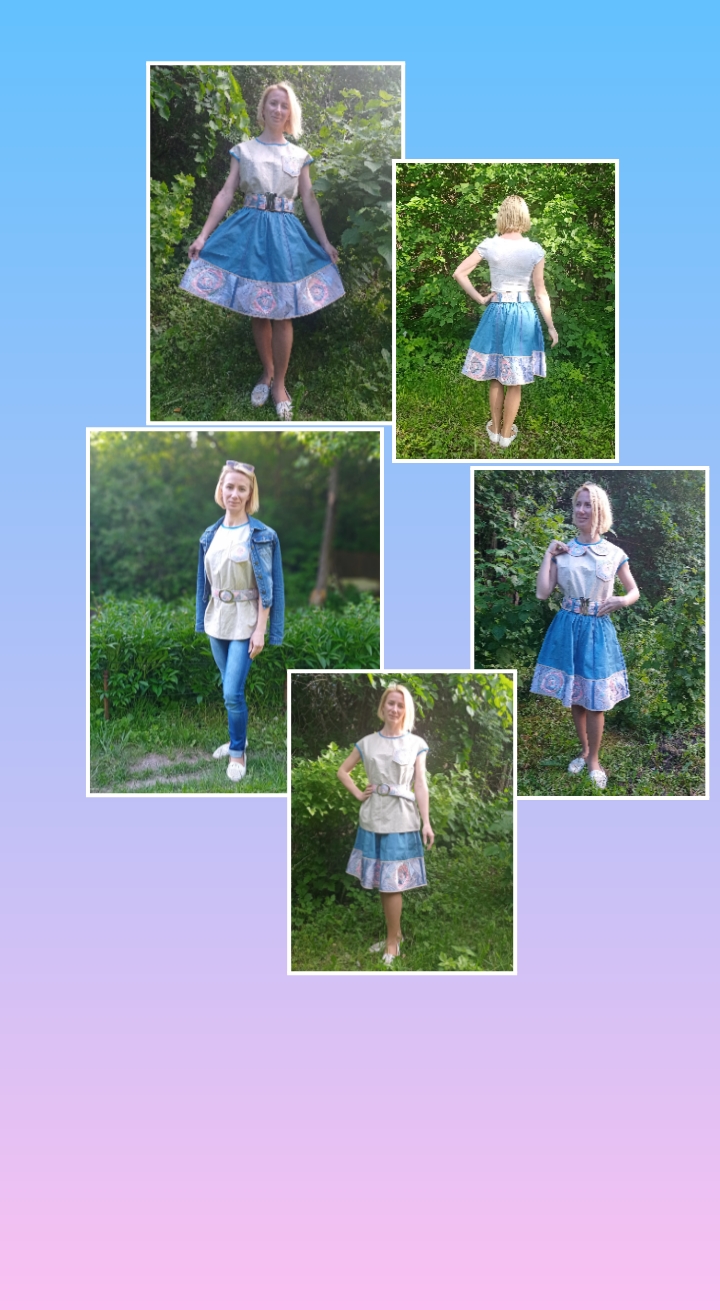 № п/пПоследовательностьоперацийТехнология изготовленияРисунокИнструменты и оборудование1Изготовить блоки крейзи-пэчворк для 6 клиньев юбки по схеме. Начиная от центра, на кальку уложить 2 лоскутка лиц. сторонами друг к другу и стачать, дл. ст. 2,5мм., без закрепов. После каждой машинной строчки отогнуть притаченный лоскут и заутюжить. Последующие лоскутки притачивать по схеме.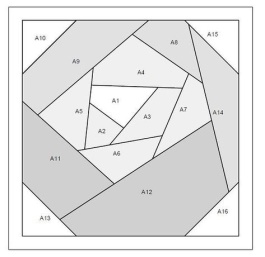 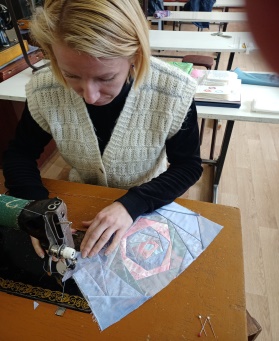 Калька, швейная машина, утюг2Удалить кулькуС помощью английской булавки, поддев кальку убрать ее с изнаночной стороны всех блоков.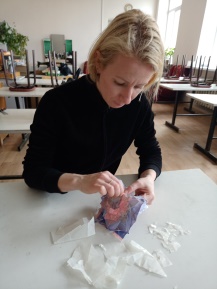 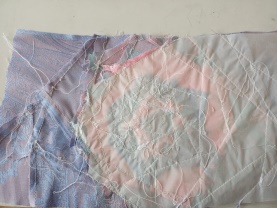 Английские булавки3Продублировать изнаночную сторону блоковНаложить выпады клеевой  на изнаночную сторону блоков, приутюжить через проутюжильник и осноровить все срезы по размеру нижней части клина юбки.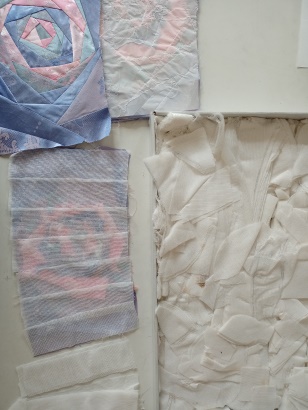 Утюг, ножницы4Наметать блоки на низ клиньевНаложить блоки к нижним краям клиньев на лицевую сторону и проложить по всем срезам блоков сметочную косую строчку, дл. ст. 1,5х1,5 см.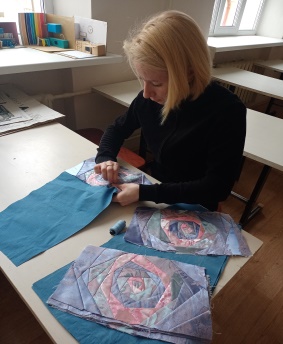 Иголка, нитки5Обработать боковые срезы клиньев Притачать косую бейку, с изнаночной стороны на лицевую, к боковым срезам клиньев, ш. ш. 0,2 см. Отогнуть в сторону среза, заутюжить. Окончательно обработать срез окантовочным швом по лиц. стороне ш.ш. 0,1 см., приутюжить.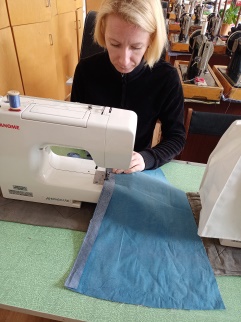 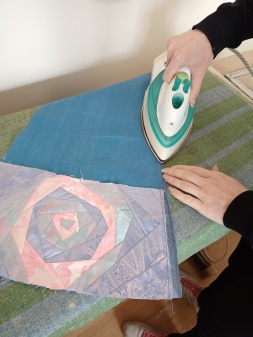 Швейная машина, утюг6Стачать клинья между собой Сложить лиц. сторонами 2 клина друг к другу и стачать ш.ш. 0,1 см. Также обработать оставшиеся клинья, оставив с левого бока 20 см. для молнии, приутюжить.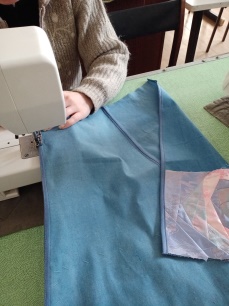 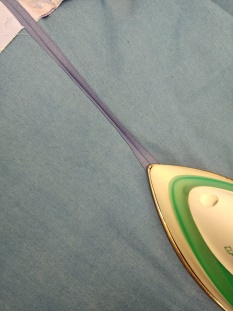 Швейная машина, утюг7Притачать молнию Сметать 2 края под молнию друг с другом. Наложить с изн. стороны молнию, наметать. Притачать молнию, проложив строчку с лиц. стор. Ш.ш. 1 см. Убрать сметку, приутюжить. 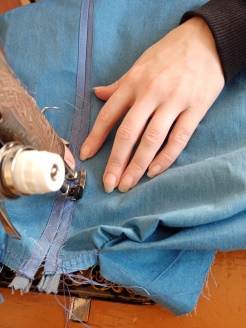 Иголка, нитки,ножницы,швейная машина, лапка для молнии8Обработка низа юбки Обработать низ юбки окантовочным швом косой бейкой с изнаночной стороны на лицевую, приутюжить.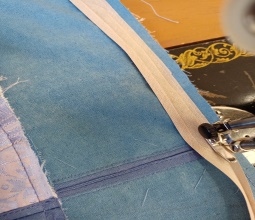 Швейная машина, утюг9Обработка верхнего среза блоков Притачать к верхнему срезу блоков косую бейку, наложив ее лиц. стороной. Отогнуть в сторону среза, приутюжить, проложить строчку по верхнему краю бейки ш.ш. 0,1 см.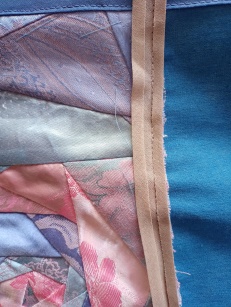 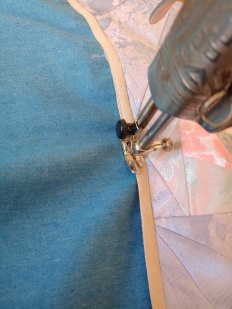 Швейная машина, утюг10Обработка поясаПродублировать выпадами клеевой половину ширины пояса с изнаночной стороны, проутюжить через проутюжильник, обработать косой бейкой этот срез. 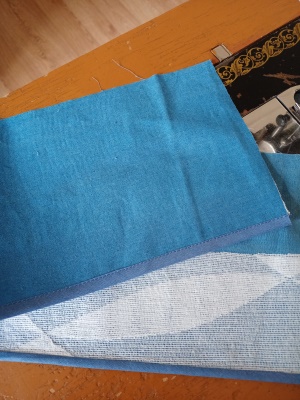 Швейная машина, утюг11Изготовить шлевкиСложить 2 крайних среза к середине на изнаночную сторону  и согнуть пополам. Проложить строчки по двум подогнутым сторонам ш.ш. 0,2 см.  Подколоть булавками шлевки к верхнему срезу юбки на месте соединения клиньев.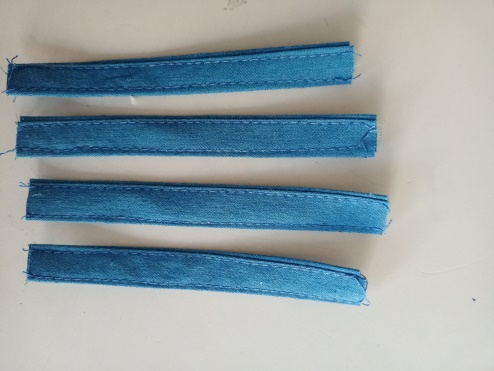 Швейная машина, английские булавки12Обработка верхнего среза юбки для поясаПроложить двойную строчку шир. 0,75 см. по верху юбки дл. ст. 4,5 см.,  выполнить сборку на длину обхвата талии.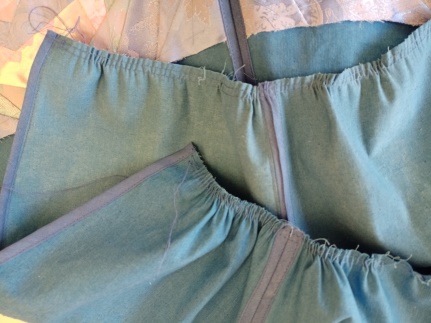 Швейная машина13Притачивание пояса к юбкеПриколоть английскими булавками пояс к юбке, сложив лицевыми сторонами, оставив для застежки с концов пояса 1 и 4 см. Притачать пояс ш.ш. 1 см. Удалить видимую строчку сборки.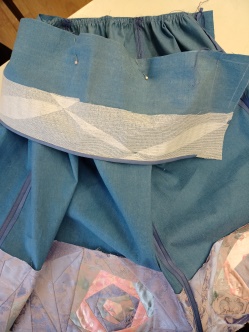 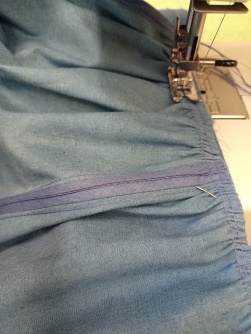 Английские булавки, швейная машина, ножницы14Окончательная обработка верхнего среза юбки притачным поясомСложить пояс пополам по длине, лицевыми сторонами друг к другу, обтачать для застежки оба конца пояса ш.ш. 1 см., срезать угол на 0,1 см. от машинной строчки на повороте, вывернуть, приутюжить. Притачать пояс с лицевой стороны  шов в шов, шлевки закрепить сверху закрепочной строчкой.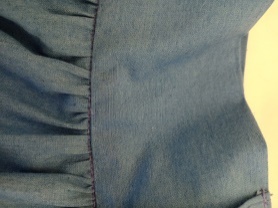 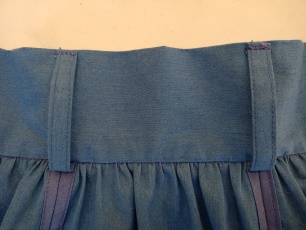 Швейная машина, ножницы15Выполнить петлюНаметить мелом место 2 петель. Зигзагообразной строчкой выполнить 2 петли с закрепами в начале и конце строчки на месте застежки, прорезать петлю.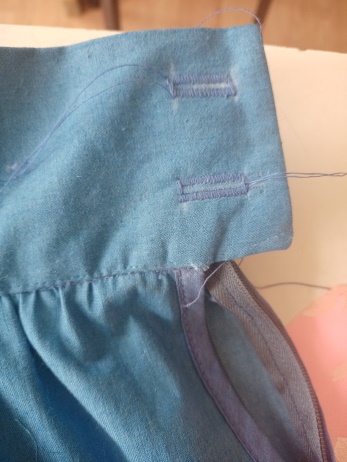 Швейная машина, мел, нож- распарыватель.16Пришить пуговицыНаложить 2 конца пояса друг на друга, чтобы конец с  петлями был сверху, сделать разметку мелом, пришить пуговицы.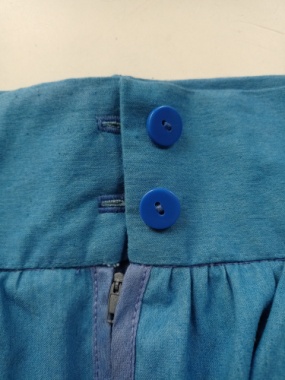 Иголка, нитки, мел, ножницы№ п/пПоследовательностьоперацийТехнология изготовленияРисунокИнструменты и оборудование1Выполнение нагрудных вытачекСметать нагрудные вытачки от линии плеча, от широкого конца к узкому по контрольным линиям. Стачать от узкого конца к широкому. Заутюжить к середине переда.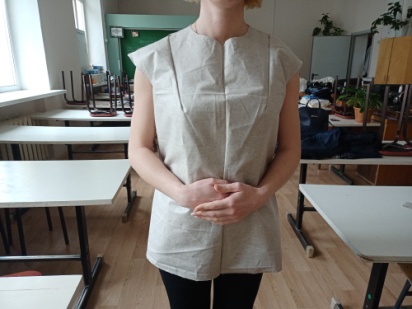 Швейная машина, мел, ножницы, утюг2Обработка боковых и плечевых срезов. Соединение  переда и спинкиОбработать боковые и плечевые срезы окантовочным швом с лицевой стороны на изнаночную косой бейкой. Приутюжить. Стачать плечевые и боковые срезы ш. ш. 1,5 см. Швы разутюжить в разные стороны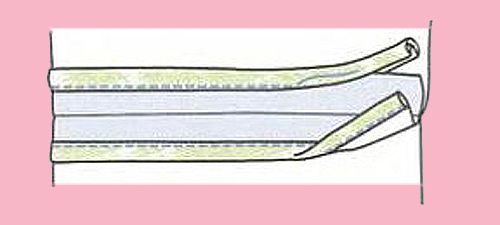 Швейная машина, ножницы, утюг3Обработка низа блузкиЗаутюжить подборт на двух деталях спинки на изнаночную сторону на 4 см. Обтачать низ подборта ш. ш. 3 см., вывернуть. Обработать низ блузки швом в подгибку с закрытым срезом ш. подгиба 2 см., ш. ш. 01 см. Приутюжить.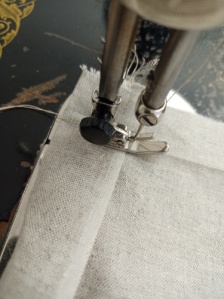 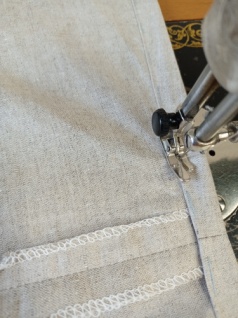 Швейная машина, ножницы, утюг4Обработка горловины и проймыОбработать срезы горловины и проймы окантовочным швом косой бейкой с изнаночной стороны на лицевую. Приутюжить.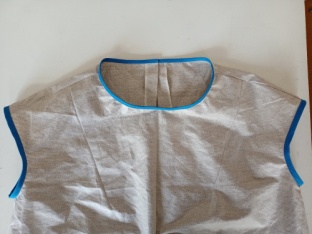 Швейная машина, ножницы, булавки, утюг5Обработка застежкиПо левой половинке спинки выполнить разметку для 6 петель портновским мелом. Обработать их зигзагообразной строчкой с закрепом в начале и в конце строчки. Прорезать петли.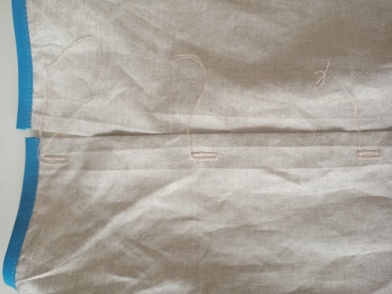 Швейная машина, мел, ножницы, нож-распарыватель.6Пришивание пуговиц Сделать разметку по петлям на правой половинке спинки портновским мелом. Пришить пуговицы.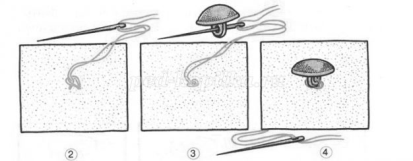 Мел, иголка, нитки, ножницы7Выполнение кармана Выполнить лицевую сторону накладного кармана в технике крейзи-пэчворк. Выкроить изнаночную сторону кармана из подкладочной ткани по форме лицевой, притачать по линии входа в карман. Приутюжить.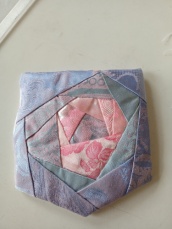 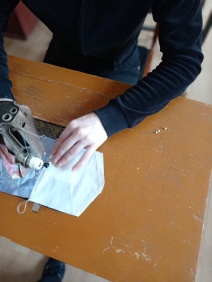 Швейная машина, ножницы, булавки, утюг8Обработка накладного карманаОбработать боковые и нижний срезы кармана обтачным швом с изн. стороны на лицевую косой бейкой, предварительно сметав. Закрепить карман по контрольным точкам булавками и настрочить на блузку. Выполнить окончательную ВТО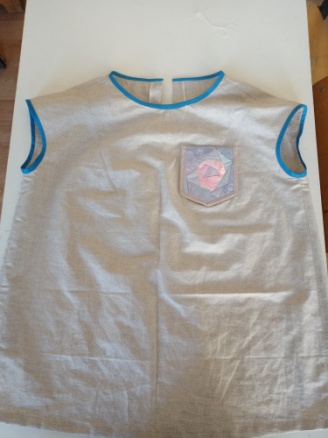 Швейная машина, иголка, нитки, ножницы, булавки, утюг